Ogłoszenie nr 500087627-N-2018 z dnia 20-04-2018 r. Powiat Jędrzejowski: PRZEBUDOWA SIECI KOMPUTEROWEJ W PRACOWNIACH INFORMATYCZNYCH ORAZ UTWORZENIE PRACOWNI OZE 

OGŁOSZENIE O UDZIELENIU ZAMÓWIENIA - Roboty budowlane Zamieszczanie ogłoszenia: obowiązkowe Ogłoszenie dotyczy: zamówienia publicznego Zamówienie dotyczy projektu lub programu współfinansowanego ze środków Unii Europejskiej tak 
Nazwa projektu lub programu 
Zadanie współfinansowane w ramach Regionalnego Programu Operacyjnego Województwa Świętokrzyskiego na lata 2014-2020 Oś priorytetowa 7 Sprawne usługi publiczne Działanie 7.4 Rozwój infrastruktury edukacyjnej i szkoleniowej Zamówienie było przedmiotem ogłoszenia w Biuletynie Zamówień Publicznych: tak 
Numer ogłoszenia: 525452-N-2018 Ogłoszenie o zmianie ogłoszenia zostało zamieszczone w Biuletynie Zamówień Publicznych: nie SEKCJA I: ZAMAWIAJĄCY I. 1) NAZWA I ADRES: Powiat Jędrzejowski, Krajowy numer identyfikacyjny 29100936600000, ul. 11 Listopada  83, 28300   Jędrzejów, woj. świętokrzyskie, państwo Polska, tel. 413 863 741, e-mail powiat@powiatjedrzejow.pl, faks 413 863 741. 
Adres strony internetowej (url): www.powiatjedrzejow.pl I.2) RODZAJ ZAMAWIAJĄCEGO: Administracja samorządowaSEKCJA II: PRZEDMIOT ZAMÓWIENIA II.1) Nazwa nadana zamówieniu przez zamawiającego: PRZEBUDOWA SIECI KOMPUTEROWEJ W PRACOWNIACH INFORMATYCZNYCH ORAZ UTWORZENIE PRACOWNI OZE Numer referencyjny(jeżeli dotyczy): OKSO.272.3.2018 II.2) Rodzaj zamówienia: Roboty budowlane II.3) Krótki opis przedmiotu zamówienia (wielkość, zakres, rodzaj i ilość dostaw, usług lub robót budowlanych lub określenie zapotrzebowania i wymagań ) a w przypadku partnerstwa innowacyjnego - określenie zapotrzebowania na innowacyjny produkt, usługę lub roboty budowlane: Przedmiotem zamówienia jest przebudowa sieci komputerowej w pracowniach informatycznych oraz utworzenie pracowni odnawialnych źródeł energii (OZE) realizowane w ramach inwestycji pn. Przebudowa i modernizacja kompleksu sportowego wraz z wyposażeniem pracowni dydaktycznych w Zespole Szkół Ponadgimnazjalnych Nr 2 w Jędrzejowie. Adres inwestycji: Zespół Szkół Ponadgimnazjalnych nr 2 w Jędrzejowie, ul. Okrzei 63. Przedmiotem zamówienia jest przebudowa instalacji elektrycznych i teletechnicznych dla stanowisk komputerowych w pracowniach informatycznych oraz wykonanie instalacji elektrycznych i teletechnicznych w celu utworzenia pracowni OZE w ZSP nr 2 w Jędrzejowie. Zakres robót obejmuje: − instalację zasilania rozdzielnic elektrycznych, − instalację rozdziału i dystrybucji energii, − wewnętrzne instalacje elektryczne, − instalację sieci strukturalnej, − instalację multimedialną w salach informatycznych − instalację uziemienia i połączeń wyrównawczych, − instalację ochrony od porażeń, − instalację ochrony przeciwprzepięciowej. Inwestycja współfinansowana z Europejskiego Funduszu Rozwoju Regionalnego w ramach Działania 7.3 Infrastruktura zdrowotna i społeczna Osi 7 Sprawne usługi publiczne z Regionalnego Programu Operacyjnego Województwa Świętokrzyskiego na lata 2014-2020. 3.2. Zadanie, które będzie realizowane, zostało określone w dokumentacji zamówienia, specyfikacji technicznej wykonania i odbioru robót budowlanych oraz przedmiarze robót – stanowiących załączniki do SIWZ. Załączone do SIWZ przedmiary mają charakter informacyjny. Wykonawca po zapoznaniu się z dokumentacją projektową i innymi dokumentami po dokonaniu wizji lokalnej zobowiązany jest do ustalenia zakresu robót niezbędnych do osiągnięcia rezultatu. 3.3. Przedmiot umowy może podlegać modyfikacji, jeżeli w toku wykonywania robót okaże się, że dokumentacja projektowa zawiera wady, których nie można było stwierdzić przed zawarciem umowy, a których istnienie uniemożliwia wykonywanie robót zgodnie z obowiązującymi przepisami i normami. 3.4. Jeżeli wykonawca stwierdzi, że użyte w SIWZ i w załącznikach do SIWZ parametry lub normy krajowe lub przenoszące na normy europejskie lub normy międzynarodowe mogą wskazywać na producentów produktów lub źródła ich pochodzenia to oznacza, że mają takie znaczenie, że parametry techniczne tak wskazanych produktów określają wymagane przez Zamawiającego minimalne oczekiwania co do jakości produktów, które mają być użyte do wykonania przedmiotu umowy. Wszelkie użyte nazwy handlowe produktów, producentów produktów lub źródła ich pochodzenia w opisie przedmiotu zamówienia prosimy traktować jako informację uściślającą w celu określenia wymaganych przez Zamawiającego minimalnych oczekiwań co do jakości produktów, które mają być użyte do wykonania przedmiotu umowy. Dopuszcza się użycie do realizacji robót budowlanych produktów równoważnych, które posiadają parametry techniczne nie gorsze od wskazanych w SIWZ i załącznikach do SIWZ, również dopuszcza się wykazanie normami równoważnymi w stosunku do tych wskazanych w dokumentacji i specyfikacji technicznej wykonania i odbioru robót budowlanych. Na Wykonawcy spoczywa ciężar wskazania „równoważności”. 3.5. Wykonawca zobowiązany jest wykonać przedmiot umowy z materiałów własnych. 3.6. Winien również zabezpieczyć teren prowadzonych robót, zaś organizacja i koordynacja w zakresie BHP, ppoż itp. winny być realizowane w oparciu o aktualne normy i przepisy. 3.7. Szczegółowy zakres robót oraz technologia wykonania zawarta jest w załącznikach do niniejszej specyfikacji, w szczególności w: a) dokumentacji technicznej dotyczącej przebudowy sieci - Załącznik nr 9 do SIWZ b) umowie o roboty budowlane - Załącznik nr 4 do SIWZ. 3.9. Przedmiot zamówienia należy wykonać zgodnie z dokumentacją, specyfikacją istotnych warunków zamówienia wraz z załącznikami, zasadami wiedzy technicznej i obowiązującymi przepisami w szczególności techniczno-budowlanymi oraz normami. Realizowana inwestycja będzie prowadzona w funkcjonującym obiekcie, zatem koniecznym będzie ograniczenie przez Wykonawcę do minimum niedogodności związanych z realizacją zakresu robót oraz umożliwienie ciągłości jego pracy, a także zabezpieczenie terenu budowy. Obowiązkiem Wykonawcy przebudowa sieci komputerowej w pracowniach informatycznych oraz utworzenie pracowni OZE będzie zabezpieczenie pomieszczeń w taki sposób, aby kurz i pył nie przedostawał się do pomieszczeń sąsiednich. Roboty nadmiernie uciążliwe (generujące hałas, drgania itp) winny być wykonywane poza godzinami pracy obiektu. 3.10. W przypadku, gdy dokumentacja wskazuje dla niektórych materiałów i urządzeń znaki towarowe lub pochodzenie - nadmienia się, że wszystkie użyte w projektach technicznych, przedmiarach robót, specyfikacjach technicznych wykonania i odbioru robót budowlanych nazwy produktów jak i firm mają tylko i wyłącznie zastosowanie do określenia parametrów technicznych i jakościowych urządzeń i materiałów wymaganych przez Zamawiającego do realizacji zadania. Zamawiający dopuszcza możliwość składania ofert równoważnych, tj. zastosowanie innych materiałów i urządzeń, niż podane w dokumentacji, pod warunkiem zapewnienia parametrów nie gorszych niż określone w tej dokumentacji (materiały i urządzenia równoważne). Wykonawca, który zastosował materiały lub urządzenia równoważne ma obowiązek wskazać w swojej ofercie, jakie materiały lub urządzenia zostały zamienione i określić, jakie materiały i urządzenia w ich miejsce proponuje. W przypadku, gdy zastosowanie tych materiałów lub urządzeń wymagać będzie zmiany dokumentacji, Wykonawca uzyska na dokonanie zmiany zgodę projektanta, a koszty związane z przeprojektowaniem poniesie Wykonawca i zrealizuje roboty w nieprzekraczalnym terminie określonym przez Zamawiającego. Jakość dostarczonych na budowę materiałów, wyrobów i elementów oraz urządzeń technicznych przed ich wbudowaniem musi być zgodna z wymaganiami normowymi, atestami, świadectwami dopuszczenia do stosowania i ustaleniami projektów wykonawczych oraz wymaganiami zawartymi w SIWZ. Dokumenty potwierdzające spełnienie powyższych warunków Wykonawca przekaże Zamawiającemu. 3.11. Załączone do dokumentacji przedmiary robót mają charakter orientacyjny. Wykonawca jest zobowiązany do dokonania własnych ustaleń co do rzeczywistego zakresu robót wymaganego do osiągnięcia rezultatu i dokonania ewentualnych uzupełnień w uzgodnieniu z Zamawiającym. Zaleca się, aby Wykonawca zapoznał się dokładnie z dokumentacją, dokonał wizji lokalnej i przeprowadził badanie terenu budowy i jego otoczenia, uzyskał potrzebne informacje, w celu oszacowania na własną odpowiedzialność, na własny koszt i ryzyko wszystkich danych, jakie mogą okazać się niezbędne do przygotowania i złożenia oferty i podpisania umowy na roboty budowlane. Wykonawca ponosi wyłączną odpowiedzialność za zapoznanie się z należytą starannością z zakresem robót związanych z przedmiotem zamówienia oraz z treścią dokumentacji przetargowej włącznie z dokumentacją, wszelkich aneksów do dokumentacji przetargowej sporządzonych podczas procedury przetargowej oraz za uzyskanie wiarogodnej informacji odnośnie warunków i zobowiązań, które w jakikolwiek sposób mogą wpłynąć na wartość czy charakter oferty lub realizację robót. 3.12. Jeżeli, w toku realizacji przedmiotu umowy okaże się, iż dokumentacja techniczna zawiera wady, które nie mogły być dostrzeżone w chwili zawarcia umowy lub zajdą inne okoliczności, które mogą przeszkodzić w osiągnięciu rezultatu, a które nie były znane w chwili zawarcia umowy Wykonawca zgłosi ten fakt Zamawiającemu na piśmie z uzasadnieniem. Zamawiający po przeprowadzeniu postępowania wyjaśniającego zajmie stanowisko w sprawie, w terminie 14 dni od otrzymania pisma Wykonawcy. W przypadku potwierdzenia faktu istnienia wad w dokumentacji lub innych okoliczności nieznanych w chwili zawarcia umowy, które mogą przeszkodzić w osiągnięciu rezultatu, strony zmodyfikują przedmiot zamówienia w zakresie przewidzianym ustawą Prawo zamówień publicznych. 3.13. Wykonawca przygotuje i przeprowadzi, o ile są wymagane zakresem przeprowadzanych robót, odbiory z udziałem przedstawicieli właściwych organów i instytucji oraz przekaże Zamawiającemu protokoły z pozytywnym wynikiem tych odbiorów. 3.14. Roboty będą przebiegały zgodnie z harmonogramem rzeczowo-finansowym robót wykonanym przez Wykonawcę i akceptowanym przez Zamawiającego. Każdy etap będzie musiał być wykazany w harmonogramie robót wykonanym przez Wykonawcę i zaakceptowany przez Zamawiającego. Wykonawca udzieli gwarancji na wykonany przedmiot zamówienia na okres minimum 60 miesięcy. Wykonawca może zaproponować wydłużenie okresu gwarancji do 84 miesięcy. Okres gwarancji stanowi kryterium oceny ofert – patrz wg pkt 19 SIWZ. II.4) Informacja o częściach zamówienia: 
Zamówienie było podzielone na części: nie II.5) Główny Kod CPV: 45314320-0SEKCJA III: PROCEDURA III.1) TRYB UDZIELENIA ZAMÓWIENIA Przetarg nieograniczonyIII.2) Ogłoszenie dotyczy zakończenia dynamicznego systemu zakupów nieIII.3) Informacje dodatkowe: SEKCJA IV: UDZIELENIE ZAMÓWIENIA IV.9) UZASADNIENIE UDZIELENIA ZAMÓWIENIA W TRYBIE NEGOCJACJI BEZ OGŁOSZENIA, ZAMÓWIENIA Z WOLNEJ RĘKI ALBO ZAPYTANIA O CENĘ IV.9.1) Podstawa prawna Postępowanie prowadzone jest w trybie   na podstawie art.  ustawy Pzp. IV.9.2) Uzasadnienie wyboru trybu Należy podać uzasadnienie faktyczne i prawne wyboru trybu oraz wyjaśnić, dlaczego udzielenie zamówienia jest zgodne z przepisami. IV.1) DATA UDZIELENIA ZAMÓWIENIA: 18/04/2018 
IV.2) Całkowita wartość zamówienia Wartość bez VAT 57224.36 
Waluta PLN IV.3) INFORMACJE O OFERTACH Liczba otrzymanych ofert:  1 
w tym: 
liczba otrzymanych ofert od małych i średnich przedsiębiorstw:  0 
liczba otrzymanych ofert od wykonawców z innych państw członkowskich Unii Europejskiej:  0 
liczba otrzymanych ofert od wykonawców z państw niebędących członkami Unii Europejskiej:  0 
liczba ofert otrzymanych drogą elektroniczną:  0 IV.4) LICZBA ODRZUCONYCH OFERT: 0 IV.5) NAZWA I ADRES WYKONAWCY, KTÓREMU UDZIELONO ZAMÓWIENIA Zamówienie zostało udzielone wykonawcom wspólnie ubiegającym się o udzielenie: takNazwa wykonawcy: MaN Complex Grzywna Marek, Łapacz Norbert 
Email wykonawcy: 
Adres pocztowy: ul. W. Przyborowskiego 4/1 
Kod pocztowy: 25-417 
Miejscowość: Kielce 
Kraj/woj.: świętokrzyskie 

Wykonawca jest małym/średnim przedsiębiorcą: nieWykonawca pochodzi z innego państwa członkowskiego Unii Europejskiej: nieWykonawca pochodzi z innego państwa nie będącego członkiem Unii Europejskiej: nieIV.6) INFORMACJA O CENIE WYBRANEJ OFERTY/ WARTOŚCI ZAWARTEJ UMOWY ORAZ O OFERTACH Z NAJNIŻSZĄ I NAJWYŻSZĄ CENĄ/KOSZTEM Cena wybranej oferty/wartość umowy 59800.00 
Oferta z najniższą ceną/kosztem 59800.00 
Oferta z najwyższą ceną/kosztem 59800.00 
Waluta: PLN IV.7) Informacje na temat podwykonawstwa Wykonawca przewiduje powierzenie wykonania części zamówienia podwykonawcy/podwykonawcom nie
Wartość lub procentowa część zamówienia, jaka zostanie powierzona podwykonawcy lub podwykonawcom: IV.8) Informacje dodatkowe: IV.1) DATA UDZIELENIA ZAMÓWIENIA: 18/04/2018 
IV.2) Całkowita wartość zamówienia Wartość bez VAT 57224.36 
Waluta PLN IV.3) INFORMACJE O OFERTACH Liczba otrzymanych ofert:  1 
w tym: 
liczba otrzymanych ofert od małych i średnich przedsiębiorstw:  0 
liczba otrzymanych ofert od wykonawców z innych państw członkowskich Unii Europejskiej:  0 
liczba otrzymanych ofert od wykonawców z państw niebędących członkami Unii Europejskiej:  0 
liczba ofert otrzymanych drogą elektroniczną:  0 IV.4) LICZBA ODRZUCONYCH OFERT: 0 IV.5) NAZWA I ADRES WYKONAWCY, KTÓREMU UDZIELONO ZAMÓWIENIA Zamówienie zostało udzielone wykonawcom wspólnie ubiegającym się o udzielenie: takNazwa wykonawcy: MaN Complex Grzywna Marek, Łapacz Norbert 
Email wykonawcy: 
Adres pocztowy: ul. W. Przyborowskiego 4/1 
Kod pocztowy: 25-417 
Miejscowość: Kielce 
Kraj/woj.: świętokrzyskie 

Wykonawca jest małym/średnim przedsiębiorcą: nieWykonawca pochodzi z innego państwa członkowskiego Unii Europejskiej: nieWykonawca pochodzi z innego państwa nie będącego członkiem Unii Europejskiej: nieIV.6) INFORMACJA O CENIE WYBRANEJ OFERTY/ WARTOŚCI ZAWARTEJ UMOWY ORAZ O OFERTACH Z NAJNIŻSZĄ I NAJWYŻSZĄ CENĄ/KOSZTEM Cena wybranej oferty/wartość umowy 59800.00 
Oferta z najniższą ceną/kosztem 59800.00 
Oferta z najwyższą ceną/kosztem 59800.00 
Waluta: PLN IV.7) Informacje na temat podwykonawstwa Wykonawca przewiduje powierzenie wykonania części zamówienia podwykonawcy/podwykonawcom nie
Wartość lub procentowa część zamówienia, jaka zostanie powierzona podwykonawcy lub podwykonawcom: IV.8) Informacje dodatkowe: 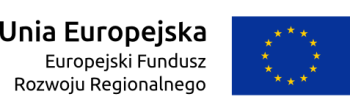 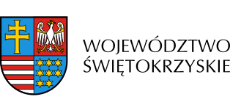 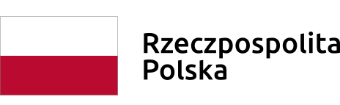 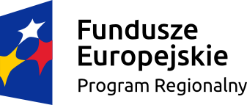 